Андріївські вечорниці     В народі говорили: «Зима прийшла і празнички привела». Так, дійсно, взимку ледь не кожного дня  - свято. Однак з-поміж усіх празників День Андрія Первозванного           (13 грудня) був одним із найвеселіших. Андріївські вечорниці – одна із найцікавіших традицій. Молодь влаштовувала усілякі дійства – співи, забави, ворожіння. 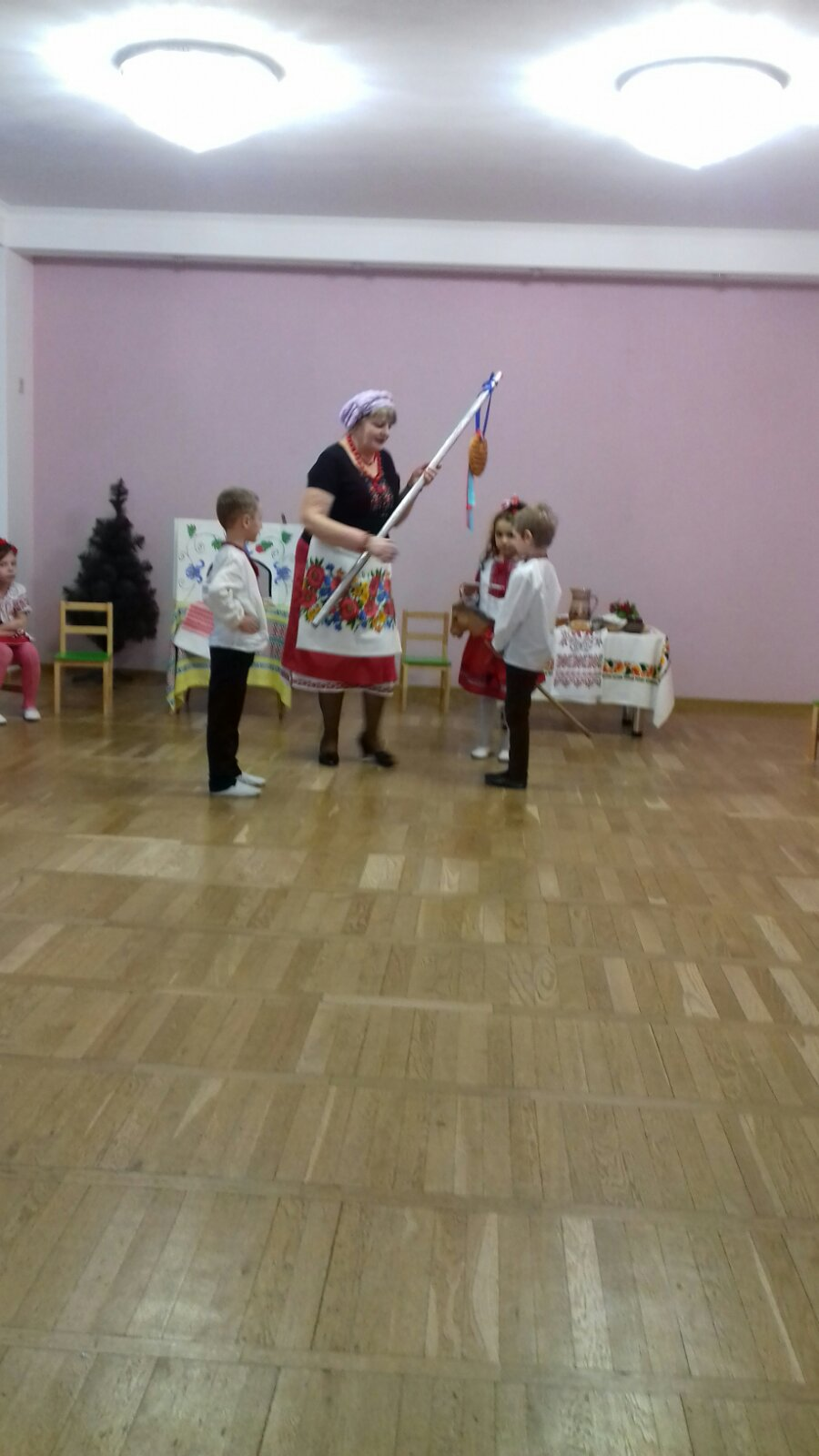      13 грудня в нашому дошкільному закладі відбулася розвага – Андріївські вечорниці, учасниками якої були вихованці старшого дошкільного віку.     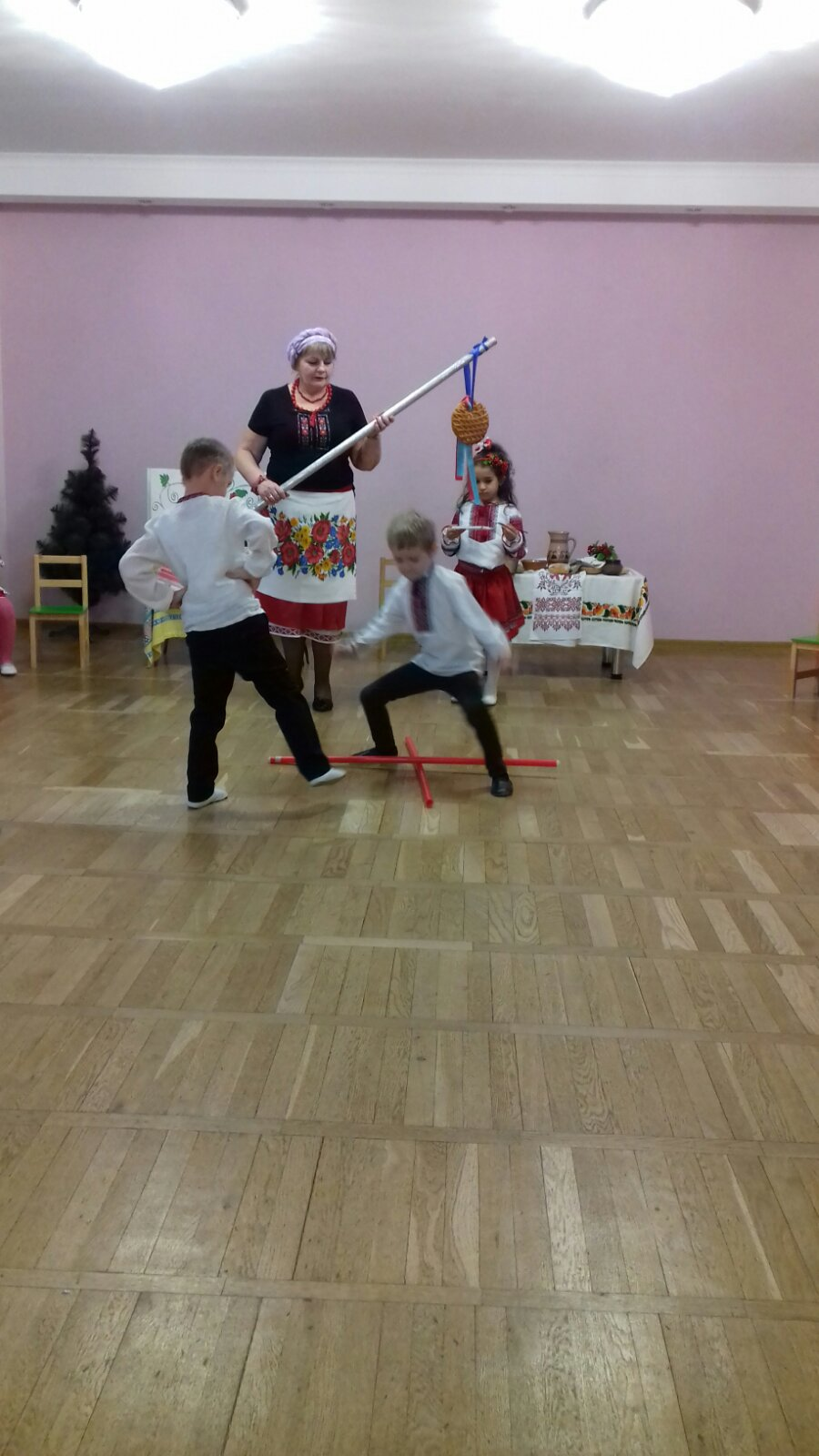        Метою проведення розваги є ознайомлення дітей з традиціями українського народу, пробудження пізнавального інтересу до історії нації, її культури, побуту; виховання глибоких почуттів любові та поваги до народних звичаїв та традицій, безпосередньо взявши в них участь; сприяння відродженню обрядів нашого народу, розвитку творчих здібностей.     Вихованці мали змогу поринути у атмосферу вечорниць, дізнатися що таке Калита, в які ігри грали наші предки, а також отримати незабутні емоції. 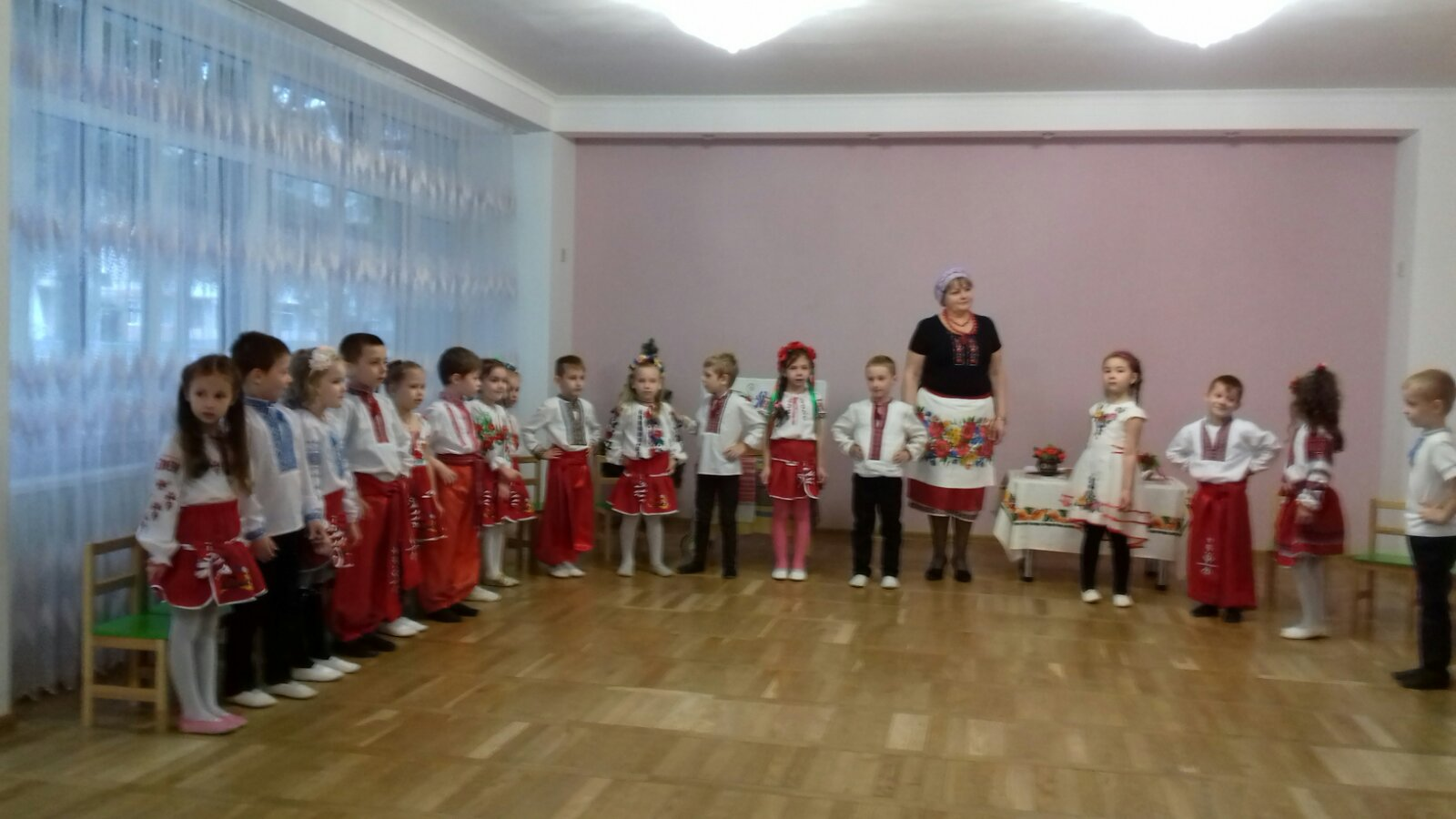 